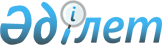 Об утверждении Положения о государственном учреждении "Отдел физической культуры и спорта акимата Карасуского района"
					
			Утративший силу
			
			
		
					Постановление акимата Карасуского района Костанайской области от 4 июня 2015 года № 153. Зарегистрировано Департаментом юстиции Костанайской области 7 июля 2015 года № 5723. Утратило силу постановлением акимата Карасуского района Костанайской области от 19 мая 2016 года № 132      Сноска. Утратило силу постановлением акимата Карасуского района Костанайской области от 19.05.2016 № 132 (вводится в действие со дня подписания).

      В соответствии со статьей 31 Закона Республики Казахстан от 23 января 2001 года "О местном государственном управлении и самоуправлении в Республике Казахстан", Указа Президента Республики Казахстан от 29 октября 2012 года № 410 "Об утверждении Типового положения государственного органа Республики Казахстан", акимат Карасуского района ПОСТАНОВЛЯЕТ:

      1. Утвердить прилагаемое Положение о государственном учреждении "Отдел физической культуры и спорта акимата Карасуского района".

      2. Государственному учреждению "Отдел физической культуры и спорта акимата Карасуского района" провести государственную регистрацию в органах юстиции в установленные законодательством сроки.

      3. Контроль за исполнением настоящего постановления возложить на заместителя акима района Бекмаганбетова Т.К.

      4. Настоящее постановление вводится в действие по истечению десяти календарных дней после дня его первого официального опубликования.

 Положение
о государственном учреждении
"Отдел физической культуры и спорта акимата Карасуского района"      1. Общие положения

      1. Государственное учреждение "Отдел физической культуры и спорта акимата Карасуского района" является государственным органом Республики Казахстан, осуществляющим руководство в сфере физической культуры и спорта.

      2. Государственное учреждение "Отдел физической культуры и спорта акимата Карасуского района" имеет ведомство:

      коммунальное государственное учреждение "Карасуская районная детско-юношеская спортивная школа".

      3. Государственное учреждение "Отдел физической культуры и спорта акимата Карасуского района" осуществляет свою деятельность в соответствии с  Конституцией и Законами Республики Казахстан, актами Президента и Правительства Республики Казахстан, иными нормативными правовыми актами, а также настоящим  Положением.

      4. Государственное учреждение "Отдел физической культуры и спорта акимата Карасуского района" является юридическим лицом в организационно-правовой форме государственного учреждения, имеет печать и штампы со своим наименованием на государственном языке, бланки установленного образца, в соответствии с законодательством Республики Казахстан счета в органах казначейства.

      5. Государственное учреждение "Отдел физической культуры и спорта акимата Карасуского района" вступает в гражданско-правовые отношения от собственного имени.

      6. Государственное учреждение "Отдел физической культуры и спорта акимата Карасуского района" имеет право выступать стороной гражданско-правовых отношений от имени государства, если оно уполномочено на это в соответствии с законодательством.

      7. Государственное учреждение "Отдел физической культуры и спорта акимата Карасуского района" по вопросам своей компетенции в установленном законодательством порядке принимает решения, оформляемые приказами руководителя государственного учреждения "Отдел физической культуры и спорта акимата Карасуского района" и другими актами, предусмотренными законодательством Республики Казахстан.

      8. Структура и лимит штатной численности государственного учреждения "Отдел физической культуры и спорта акимата Карасуского района" утверждаются в соответствии с действующим законодательством.

      9. Местанохождение юридического лица: 111000, Республика Казахстан, Костанайская область, Карасуский район, село Карасу, улица А.Исакова, 75.

      10. Полное наименование государственного органа - государственное учреждение "Отдел физической культуры и спорта акимата Карасуского района".

      11. Настоящее  Положение является учредительным документом государственного учреждение "Отдел физической культуры и спорта акимата Карасуского района".

      12. Финансирование деятельности государственного учреждения "Отдел физической культуры и спорта акимата Карасуского района" осуществляется из местного бюджета.

      13. Государственному учреждению "Отдел физической культуры и спорта акимата Карасуского района" запрещается вступать в договорные отношения с субъектами предпринимательства на предмет выполнения обязанностей, являющихся функциями государственного учреждения "Отдел физической культуры и спорта акимата Карасуского района".

      Если государственному учреждению "Отдел физической культуры и спорта акимата Карасуского района" законодательными актами предоставлено право осуществлять приносящую доходы деятельность, то доходы, полученные от такой деятельности, направляются в доход государственного бюджета.

      2. Миссия, основные задачи, функции, права и обязанности государственного органа

      14. Миссия государственного учреждения "Отдел физической культуры и спорта акимата Карасуского района": обеспечение функций в области физической культуры и спорта в пределах своей компетенции.

      15. Задачи:

      1) реализация государственной политики в области физической культуры и спорта;

      2) иные задачи, предусмотренные законодательством Республики Казахстан.

      16. Функции:

      1) реализовывать единый региональный календарь спортивно-массовых мероприятий;

      2) проводить соревнования по видам спорта на районном уровне;

      3) обеспечивать подготовку районных сборных команд по различным видам спорта и их выступления на соревнованиях;

      4) оказывать государственную услугу в соответствии с действующим законодательством;

      5) обеспечивать доступность стандартов и регламентов государственных услуг;

      6) в пределах своей компетенции осуществление иных функций в соответствии с действующим законодательством Республики Казахстан.

      Функции ведомства:

      1) осуществление учебно-тренировочного процесса подготовки спортсмена и руководства его состязательной деятельностью для достижения спортивных результатов;

      2) проведение физкультурно-оздоровительной и воспитательной работы среди детей и подростков, направленной на выработку интереса к ведению здорового образа жизни и воспитание патриотизма.

      17. Права и обязанности:

      1) запрашивать и получать необходимую информацию, документы и иные материалы от государственных органов и должностных лиц;

      2) соблюдать действующее законодательство Республики Казахстан, а также исполнять возложенные на него задачи и функции;

      3) осуществлять иные права и обязанности, предусмотренные законодательством Республики Казахстан.

      3. Организация деятельности государственного органа

      18. Руководство государственного учреждения "Отдел физической культуры и спорта акимата Карасуского района" осуществляется первым руководителем, который несет персональную ответственность за выполнение возложенных на государственное учреждение "Отдел физической культуры и спорта акимата Карасуского района" задач и осуществление им своих функций.

      19. Первый руководитель государственного учреждения "Отдел физической культуры и спорта акимата Карасуского района" назначается на должность и освобождается от должности акимом Карасуского района.

      20. Полномочия первого руководителя государственного учреждения "Отдел физической культуры и спорта акимата Карасуского района":

      1) представляет государственное учреждение "Отдел физической культуры и спорта акимата Карасуского района" в государственных органах и организациях;

      2) принимает меры, направленные на противодействие коррупции в государственном учреждении "Отдел физической культуры и спорта акимата Карасуского района", несет персональную ответственность за непринятие мер по противодействию коррупции;

      3) организует и руководит работой государственного учреждения "Отдел физической культуры и спорта акимата Карасуского района" и несет персональную ответственность за выполнение возложенных задач и функций;

      4) в установленном законодательством порядке назначает и освобождает, налагает дисциплинарные взыскания и применяет меры поощрения на сотрудников государственного учреждения "Отдел физической культуры и спорта акимата Карасуского района";

      5) контролирует исполнение в государственном учреждении "Отдел физической культуры и спорта акимата Карасуского района" законодательства Республики Казахстан о государственной службе;

      6) осуществляет контроль за качеством оказания государственных услуг;

      7) выполняет иные полномочия, предусмотренные законодательством Республики Казахстан.

      Исполнение полномочия первого руководителя государственного учреждения "Отдел физической культуры и спорта акимата Карасуского района" в период его отсутствия осуществляется лицом, его замещающим в соответствии с действующим законодательством.

      4. Имущество государственного органа

      21. Государственное учреждение "Отдел физической культуры и спорта акимата Карасуского района" может иметь на праве оперативного управления обособленное имущество в случаях, предусмотренных законодательством.

      Имущество государственного учреждения "Отдел физической культуры и спорта акимата Карасуского района" формируется за счет имущества, переданного ему собственником, а также имущества (включая денежные доходы), приобретенного в результате собственной деятельности и иных источников, не запрещенных законодательством Республики Казахстан.

      22. Имущество, закрепленное за государственным учреждением "Отдел физической культуры и спорта акимата Карасуского района", относится к коммунальной собственности.

      23. Государственное учреждение "Отдел физической культуры и спорта акимата Карасуского района" не вправе самостоятельно отчуждать или иным способом распоряжаться закрепленным за ним имуществом и имуществом, приобретенным за счет средств, выданных ему по плану финансирования, если иное не установлено законодательством.

      5. Реорганизация и упразднение государственного органа

      24. Реорганизация и упразднение государственного учреждения "Отдел физической культуры и спорта акимата Карасуского района" осуществляется в соответствии с законодательством Республики Казахстан.

      Перечень организаций, находящихся в ведении государственного учреждения "Отдел физической культуры и спорта акимата Карасуского района" и его ведомств:

      коммунальное государственное учреждение "Карасуская районная детско-юношеская спортивная школа".


					© 2012. РГП на ПХВ «Институт законодательства и правовой информации Республики Казахстан» Министерства юстиции Республики Казахстан
				
      Аким района

А. Шамшиев
Утверждено
постановлением акимата
от 4 июня 2015 года № 153